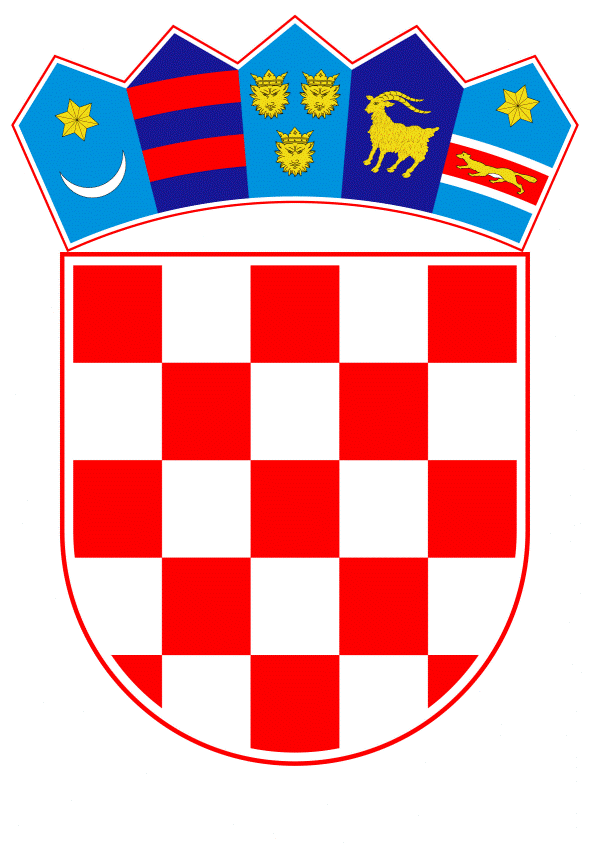 VLADA REPUBLIKE HRVATSKEZagreb, 23. prosinca 2021.______________________________________________________________________________________________________________________________________________________________________________________________________________________________Banski dvori | Trg Sv. Marka 2 | 10000 Zagreb | tel. 01 4569 222 | vlada.gov.hrPrijedlogNa temelju članka 31. stavka 2. Zakona o Vladi Republike Hrvatske („Narodne novine“, br. 150/11., 119/14., 93/16. i 116/18.) i članka 12. stavka 2. Zakona o sustavu strateškog planiranja i upravljanja razvojem Republike Hrvatske („Narodne novine, broj 123/17.), Vlada Republike Hrvatske je na sjednici održanoj ___________ 2021. donijelaO D L U K Uo donošenju Nacionalnog plana izjednačavanja mogućnosti za osobe s invaliditetom za razdoblje od 2021. do 2027. godine i Akcijskog plana izjednačavanja mogućnosti za osobe s invaliditetom za razdoblje od 2021. do 2024. godineI.Donosi se Nacionalni plan izjednačavanja mogućnosti za osobe s invaliditetom za razdoblje od  2021. do 2027. godine i Akcijski plan izjednačavanja mogućnosti za osobe s invaliditetom za razdoblje od 2021. do 2024. godine, u tekstu koji je dostavilo Ministarstvo rada, mirovinskoga sustava, obitelji i socijalne politike aktom, KLASA: 233-01/20-02/1, URBROJ: 524-08-02-01/1-21-186, od 7. prosinca 2021. II.Zadužuje se Ministarstvo rada, mirovinskoga sustava, obitelji i socijalne politike da o ovoj Odluci izvijesti nadležna tijela, nositelje provedbe posebnih ciljeva iz Nacionalnog plana i mjera iz Akcijskog plana iz točke I. ove Odluke.III.Zadužuje se Ministarstvo rada, mirovinskoga sustava, obitelji i socijalne politike da Nacionalni plan i Akcijski plan iz točke I. ove Odluke objavi na svojim mrežnim stranicama.IV.Ova Odluka stupa na snagu danom donošenja, a objavit će se u „Narodnim novinama“.KLASA:URBROJ:Zagreb,								PREDSJEDNIK								  mr. sc. Andrej PlenkovićOBRAZLOŽENJEVlada Republike Hrvatske je 14. listopada 2020. donijela Odluku o utvrđivanju akata strateškog planiranja s uvjetima koji omogućavaju provedbu fondova Europske unije u razdoblju od 2021. do 2027. godine, rokova donošenja i tijela zaduženih za njihovu izradu, a u skladu s Prijedlogom uredbe Europskog parlamenta i Vijeća o utvrđivanju zajedničkih odredbi o Europskom fondu za regionalni razvoj, Europskom socijalnom fondu plus, Kohezijskom fondu i Europskom fondu za pomorstvo i ribarstvo i financijska pravila za njih i za Fond za azil i migracije, Fond za unutarnju sigurnost i Instrument za upravljanje granicama i vize (COM(2018)375 final). Sukladno navedenoj Odluci, Nacionalni plan izjednačavanja mogućnosti za osobe s invaliditetom za razdoblje od 2021. do 2027. godine jedan je od strateških dokumenata za čiju je izradu zaduženo Ministarstvo rada, mirovinskoga sustava, obitelji i socijalne politike.Donošenjem Nacionalnog plana izjednačavanja mogućnosti za osobe s invaliditetom za razdoblje od 2021. do 2027. godine i njemu pripadajućeg Akcijskog plana izjednačavanja mogućnosti za osobe s invaliditetom za razdoblje od 2021. do 2024. godine, potvrđuje se daljnja usmjerenost na kontinuitet Vlade Republike Hrvatske u strateškom planiranju izjednačavanja mogućnosti za osobe s invaliditetom. Svrha Nacionalnog plana izjednačavanja mogućnosti za osobe s invaliditetom za razdoblje od 2021. do 2027. godine su zaštita i promicanje prava osoba s invaliditetom sukladno dostignutim standardima na globalnoj razini poštujući načela pristupačnosti, univerzalnog dizajna i razumne prilagodbe.Predlagatelj:Ministarstvo rada, mirovinskoga sustava, obitelji i socijalne politike Predmet:Prijedlog odluke o donošenju Nacionalnog plana izjednačavanja mogućnosti za osobe s invaliditetom za razdoblje od 2021. do 2027. godine i Akcijski plan izjednačavanja mogućnosti za osobe s invaliditetom za razdoblje od 2021. do 2024. godine